มีปัญหาสงสัยกันมานานกับคำว่า“ปฏิบัติราชการแทน” และคำว่า “รักษาราชการแทน” ว่าใน โอกาสใดจะใช้คำว่า“ปฏิบัติราชการแทน”และใน โอกาสใดจะใช้คำว่า “รักษาราชการแทน” ซึ่งปัญหา ดังกล่าวก่อให้เกิดความสับสนในการปฏิบัติราชการอยู่มิใช่น้อยคำว่า “ปฏิบัติราชการแทน” หมายถึง การที่ ผู้บังคับบัญชามอบอำนาจในการบริหารราชการให้แก่ ผู้ใต้บังคับบัญชาปฏิบัติราชการแทนไม่ว่าจะเป็นการ สั่งการ การอนุญาต การอนุมัติ หรือการดำเนินการใดๆ ที่มีผลผูกพันตามกฎหมายโดยที่ผู้รับมอบอำนาจให้ ปฏิบัติราชการแทนมีอำนาจเช่นเดียวกับผู้ทรงอำนาจที่ดำรงตำแหน่งซึ่งเป็นผู้มอบอำนาจให้ปฏิบัติราชการแทนนั้นทุกประการมอบอำนาจให้ปฏิบัติราชการแทนเป็นเรื่องของการกระจายความรับผิดชอบในการปฏิบัติหน้าที่เพื่อให้งานของราชการมีความคล่องตัวสามารถให้บริการสนองตอบต่อประชาชนผู้ใช้บริการ ได้อย่างรวดเร็ว ลดขั้นตอนการปฏิบัติงานและทำให้ งานมีประสิทธิภาพยิ่งขึ้นสำหรับคำว่า “การรักษา ราชการแทน” นั้น หมายถึง กรณีที่ไม่มีผู้ดำรงตำแหน่ง หรือมีแต่ไม่สามารถปฏิบัติราชการได้ผู้บังคับบัญชา ซึ่งมีอำนาจได้มีการแต่งตั้งให้บุคคลใดบุคคลหนึ่ง ตามที่กฎหมายกำหนดเข้าไปรักษาราชการแทนในตำแหน่งนั้น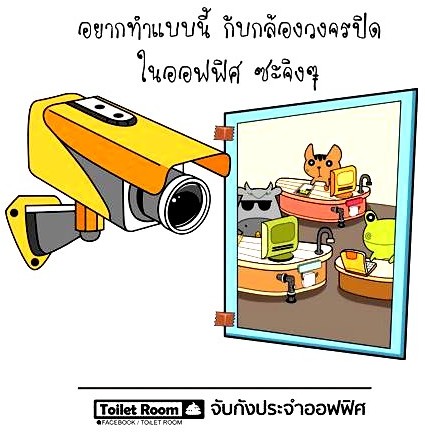 งานการเจ้าหน้าที่เทศบาลตำบลเจดีย์หลวง 999 หมู่ 4 ต.เจดีย์หลวงอำเภอแม่สรวย  จังหวัดเชียงราย  57180 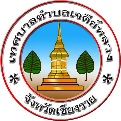 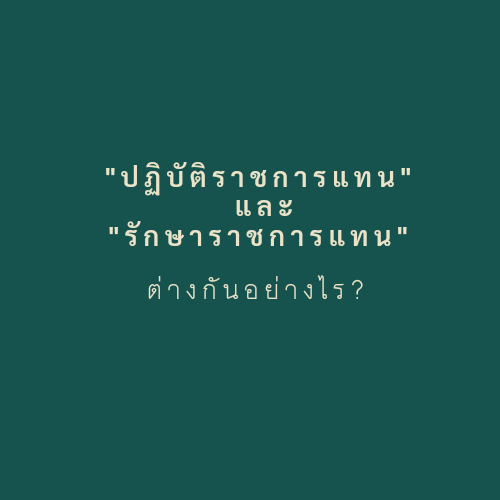      งานการเจ้าหน้าที่    สำนักงานปลัดเทศบาลตำบลเจดีย์หลวง    Tel: 053-950-382         การรักษาราชการแทนและ       การปฏิบัติราชการแทน           ในหน่วยงานราชการทุกหน่วยนั้น  ย่อมจะมีผู้ที่มีอำนาจและหน้าที่ที่แตกต่างกันในงานหลายด้าน และผู้ที่มีอำนาจเหล่านั้นก็เป็นปัจเจกชน ปุถุชนธรรมดาที่ย่อมจะต้องมีการเจ็บป่วย มีกิจส่วนตัวหรือมีความจำเป็นบางอย่าง ที่ทำให้ไม่ สามารถปฏิบัติงานในหน้าที่ของตนเองได้ ดังนั้น เพื่อมิให้เกิดความเสียหายแก่ทางราชการ กฎหมายจึงกำหนดใหมีการมอบอำนาจให้กัน ได้ ซึ่งในการมอบอำนาจนั้น มีคำ 2 คำที่ใช้กันอยู่ คือ         1.  ปฏิบัติราชการแทน         2.  รักษาราชการแทน      กล่าวได้ว่าอำนาจย่อมมากับหน้าที่เสมอ เมื่อมีหน้าที่ก็ต้องมีอำนาจ เมื่อมีอำนาจก็ต้องทำหน้าที่ ตามกฎหมายปกครอง อำนาจหน้าที่นั้นเกิดจากกฎหมายบัญญัติให้อำนาจไว้ การทำนิติกรรมทางปกครอง ผู้กระทำต้องมีอำนาจตามกฎหมาย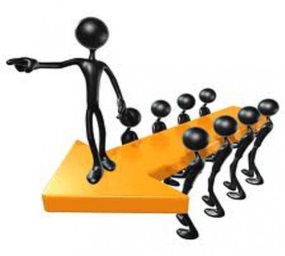 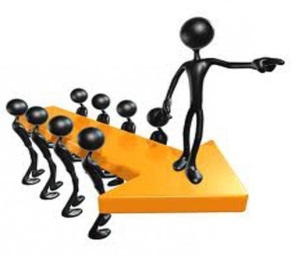 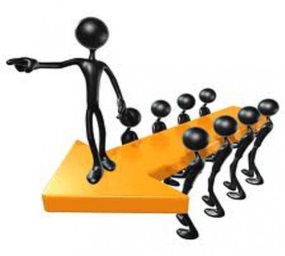 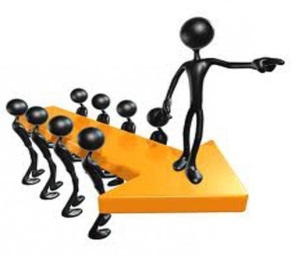 การปฏิบัติราชการแทน       คือ การมอบอำนาจกฎหมายมอบอำนาจให้ใคร     ผู้นั้นต้องใช้อำนาจเอง แต่มีข้อยกเว้นอยู่ว่าอำนาจทางปกครองมีการมอบอำนาจได้ การมอบอำนาจนี้เกิดขึ้นได้ตามกฎหมาย ถ้ากฎหมายบอกไม่ให้มอบก็มอบอำนาจให้ใครไม่ได้ การมอบอำนาจให้ปฏิบัติราชการแทนเป็นการมอบอำนาจให้เฉพาะส่วนในการนั้น ๆ ผู้ได้รับมอบอำนาจให้ปฏิบัติราชการแทนมาแค่ไหนก็มีอำนาจทำได้แค่นั้นการรักษาราชการแทนคือ การที่ผู้มีอำนาจหน้าที่ตามกฎหมายไม่สามารถปฏิบัตหน้าที่ได้ กฎหมายให้ อำนาจหน้าที่ให้ผู้ใดผู้หนึ่ง อาจเป็นไปตามตำแหน่ง ถ้าผู้นั้นไม่สามารถปฏิบัติหน้าที่ราชการได้กฎหมายก็กำหนดให้มีผู้รักษาราชการแทนเพื่อให้การดำเนินงานของทางราชการดำเนินต่อไปได้ ผู้รักษาราชการแทนมีอำนาจหน้าที่เฉกเช่นเดียวกับผู้ดำรงตำแหน่งที่กฎหมายให้อำนาจไว้คือมี อำนาจเท่ากับผู้ที่ไม่สามารถปฏิบัติราชการได้ การรักษาราชการแทนเป็นการมอบอำนาจโดยผลของกฎหมายการจัดเรียงลำดับอาวุโส     1. ผู้ใดดำรงตำแหน่งในระดับที่สูงกว่า ถือว่าผู้นั้นอาวุโสกว่า    2.  ถ้าเป็นผู้ที่ดำรงตำแหน่งในระดับเดียวกัน ผู้ใดได้รับการแต่งตั้งให้ดำรงตำแหน่งระดับนั้นก่อน ถือว่า     ผู้นั้นอาวุโสกว่า    3.  ถ้าเป็นผู้ได้รับแต่งตั้งให้ดำรงตำแหน่งระดับเดียวกันพร้อมกัน ผู้ใดได้รับเงินเดือนมากกว่า ถือว่าผู้นั้นอาวุโสกว่า    4.  ถ้าเป็นผู้ได้รับเงินเดือนเท่ากัน ผู้ใดมีอายุราชการมากกว่าถือว่าผู้นั้นอาวุโสกว่า    5.  ถ้าเป็นผู้มีอายุราชการเท่ากัน ผู้ใดได้รับเครื่องราชอิสริยาภรณ์ในชั้นสูงกว่าถือว่าผู้นั้นอาวุโสกว่า    6.  ถ้าเป็นผู้ได้รับเครื่องราชอิสริยาภรณ์ในชั้นเดียวกัน ผู้ใดได้รับเครื่องราชอิสริยาภรณ์ชั้นนั้นก่อน   ถือว่าผู้นั้นอาวุโสกว่า    7.  ถ้าเป็นผู้ที่ได้รับเครื่องราชอิสริยาภรณ์ในชั้นเดียวกันพร้อมกัน ผู้ใดมีอายุแก่กว่า ถือว่าผู้นั้นอาวุโสกว่า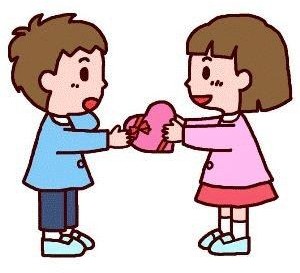 